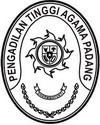 Nomor		:       /SEK.PTA.W3-A/ PL1.1/XII/2023                                  18 Desember 2023Sifat		: Biasa Lampiran	: - Hal			: Penunjukan Pejabat Pengadaan PadaSatker Pengadilan Solok Yth. Ketua Pengadilan Agama Solok DiTempatAssalamu’alaikum, Wr. Wb.Sehubungan dengan surat Ketua Pengadilan Agama Solok Nomor 2132/KPA.W3-A7.PL1.1.6/XII/2023 tanggal 13 Desember 2023 perihal Permohonan Pejabat Pengadaan Tahun Anggaran 2024. Berdasarkan Pasal 74A ayat (2) Peraturan Presiden Nomor 12 Tahun 2021 tentang Pengadaan Barang/Jasa Pemerintah, bahwa penugasan sebagai Pokja Pemilihan atau Pejabat Pengadaan wajib berasal dari Pengelola Pengadaan Barang/Jasa. Oleh karena itu, sesuai dengan nama pejabat pengadaan yang diajukan pada  surat permohonan tersebut, maka Pejabat Pengadaan pada Pengadilan Agama Solok Tahun Anggaran 2024, sebagai berikut :Nama			:  Aldi Farido Utama, S.H.I.NIP			: 198701252006041002Pangkat/Gol. Ruang 	: Penata (III/c)Jabatan		   	:  Klerek-Analis Perkara Peradilan Unit Kerja 		: Pengadilan Agama Solok Demikian disampaikan, atas perhatiannya diucapkan terima kasih.Wassalam	Plt. Sekretaris                                               	ISMAILTembusan :Unit Kerja Pengadaan Barang/Jasa (UKPBJ) pada Mahkamah Agung RI;Pegawai yang bersangkutan